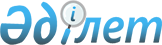 Ақтөбе облысының шекараларындағы жер учаскелерiмен 15644 (01475) әскери бөлiмiнiң жер пайдалану құқын тоқтату туралыҚазақстан Республикасы Үкiметiнiң қаулысы 1996 жылғы 7 ақпан N 171



          Ақтөбе облысының шекараларындағы жер учаскелерiмен жер пайдалану
құқығынан Россия Федерациясы Қорғаныс министрлiгiнiң 15644 (01475)
әскери бөлiмiнiң бас тартуына байланысты Қазақстан Республикасының
Үкiметi қаулы етедi:




          1. "Жер туралы" Заң күшi бар Қазақстан Республикасы
Президентiнiң 1995 жылғы 22 желтоқсандағы N 2717  
 U952717_ 
  Жарлығының 
60 бабы негiзiнде Ырғыз және Шалқар аудандарының аумағындағы жалпы 
көлемi 624,4 мың гектар жер учаскелерiмен осы әскери бөлiмнiң жер 
пайдалану құқы тоқтатылсын.




          2. Ақтөбе облысының әкiмi мен Қазақстан Республикасы Жер




қатынастары және жерге орналастыру жөнiндегi мемлекеттiк комитетiнiң
осы қаулының 1 тармағында көрсетiлген жерлердi қосымшаға сәйкес
запастағы жер қорының құрамына көшiру жөнiндегi ұсынысы қабылдансын.

     Қазақстан Республикасының
         Премьер-Министрi

                                          Қазақстан Республикасы
                                                Үкiметiнiң
                                          1996 жылғы 7 ақпандағы
                                             N 171 қаулысына
                                                 қосымша

           Ақтөбе облысының аумағында 15644 (01475) әскери
               бөлiмi бұрын пайдаланған жер учаскелерiн
                        запастағы жер құрамына
                                КӨШIРУ
___________________________________________________________________
                             |  Запастағы жер құрамына көшiрiлетiн
                             |        жер учаскелерiнiң аумағы
   Жер учаскелерiмен жер     |               (мың гектар)
 пайдалану құқы 15644 (01475)|_____________________________________
   әскери бөлiмнен берiлген  |           |       оның iшiнде
       аудандар атауы        |  барлығы  |_________________________
                             |           |           |  басқа да
                             |           |  жайылым  |  жер алап.
                             |           |           |    тары
_____________________________|___________|___________|_____________

Ырғыз ауданы                     553          497,3        55,7
Шалқар ауданы                     71,3         60,3        11

Қорытындысы                      624,3        575,6          66,7 
     
      
      


					© 2012. Қазақстан Республикасы Әділет министрлігінің «Қазақстан Республикасының Заңнама және құқықтық ақпарат институты» ШЖҚ РМК
				